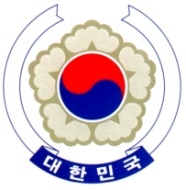 PERMANENT MISSION OF THE REPUBLIC OF KOREAGENEVAUniversal Periodic Review(3rd Cycle) – Colombia	<Check against delivery>Geneva, 10 May 2018Statement of the Republic of KoreaThank you, Mr. President,The delegation of the Republic of Korea expresses its warm welcome to the delegation of Colombia, and thanks it for its detailed report on how it has promoted and protected human rights.Our delegation much welcomes the peace agreement with FARC, ending the long hostilities in the country and bringing down crime rates. Additionally, we express our appreciation to the Government of Colombia for its cooperation with international and regional human rights bodies, its incorporation of a gender perspective in its National Development Plans, and formulation of an Action Plan on Business and Human Rights.In this light, our delegation would like to provide the following recommendations to Colombia to assist the realization of its efforts to protect and promote human rights.To increase efforts to realize provisions on transitional justice in the peace agreement with FARC, especially the establishment of a functional special court for peace(JEP);To effectively ensure the safety of human rights defenders, including by conducting detailed investigations on the attacks against them;To increase transparency in its government procurement procedures, through, for example, public tenders.We hope these recommendations help Colombia’s efforts to promote and protect human rights.Thank you, Mr. President. /END/